PACE RUN for a CAUSE Mother’s Day Autism Awareness5K /10K WALK/RUN& Kids Fun RunRACE ATMOSPHERE: The race is family friendly. We welcome vendors who want to enjoy the fun as they engage withthe race patrons.RULES:- The vendor must bring everything for the booth (tables, chairs, canopy, etc.)- Each vendor may have one canopy per booth 10x10 (no tents allowed)- Each vendor may supply one item for race packets. They must have theitems in no later than April 21st.- Limited power is available. If vendors require electricity for your booth, pleasebe prepared to provide it for yourself.- PACE Consulting Co. must approve all food handouts.SETUP:We allot each vendor a 10x10 ft. area to set upBoot Set-up: Saturday May 9th from 6:30 am – 7:30 am Event wrap-up & Tear-down (volunteers will assist vendors) - 11:30 amEvent Address: Lake Balboa (Woodley Park), 6350 Woodley Ave, Van Nuys CA 91436 Date of Contact: ______________________________________________________________________________________Name of your Company/Organization: ____________________________________________________________Contact Name & Title: _______________________________________________________________________________Address: ______________________________________________________________________________________________City/State/Zip: _______________________________________________________________________________________Office Phone:___________________________________Direct Phone: ______________________________________Email: ___________________________________________Website: ___________________________________________WHAT DOES YOUR ORGANIZATION DO?Food/Beverage Booth                  Activity Booth                     Information BoothPlease give details as to what will be presented at your booth: ___________________________________________________________________________________________________________________________________________________________________________________________________________________________________________________Payment:	          Vendor Fee: $100 	      Non-profit: $50 (only 10 booths available)	         Donate online through link        Check (made payable to PACE Consulting Co.)              Credit Card (selection)   VISA         MC	Card #: _________________________________________________ Exp. Date: _____________ CVV: _____RETURN COMPLETED FORM TO:PACE Consulting Co, Nicole Hampton 11304 Chandler Blvd #603 North Hollywood Ca 91603or email this form to paceconsultingco@gmail.com for considerationAll Forms and payments due by April 21, 2020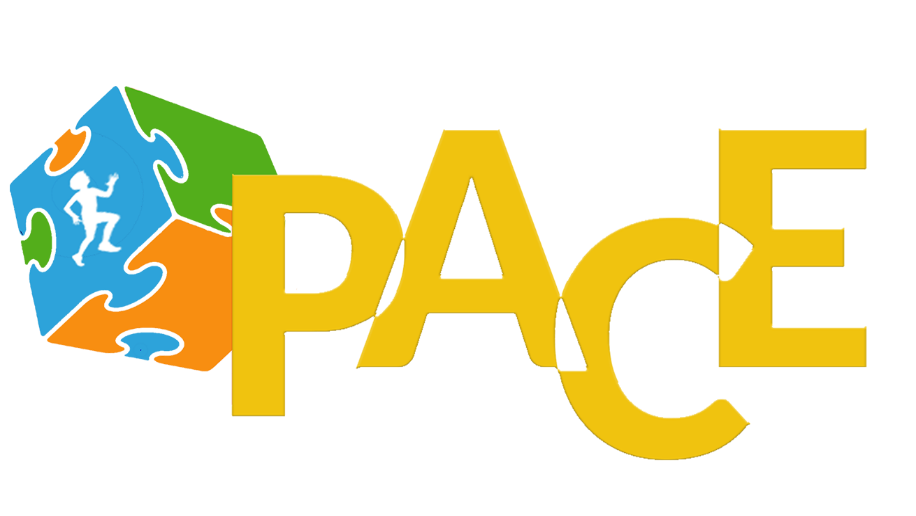 Vendor Request Form Saturday, May 9th, 2020 Lake Balboa ParkRegistration @ 6:45 amRace Begins @ 8:00 amVendor Request Form Saturday, May 9th, 2020 Lake Balboa ParkRegistration @ 6:45 amRace Begins @ 8:00 am